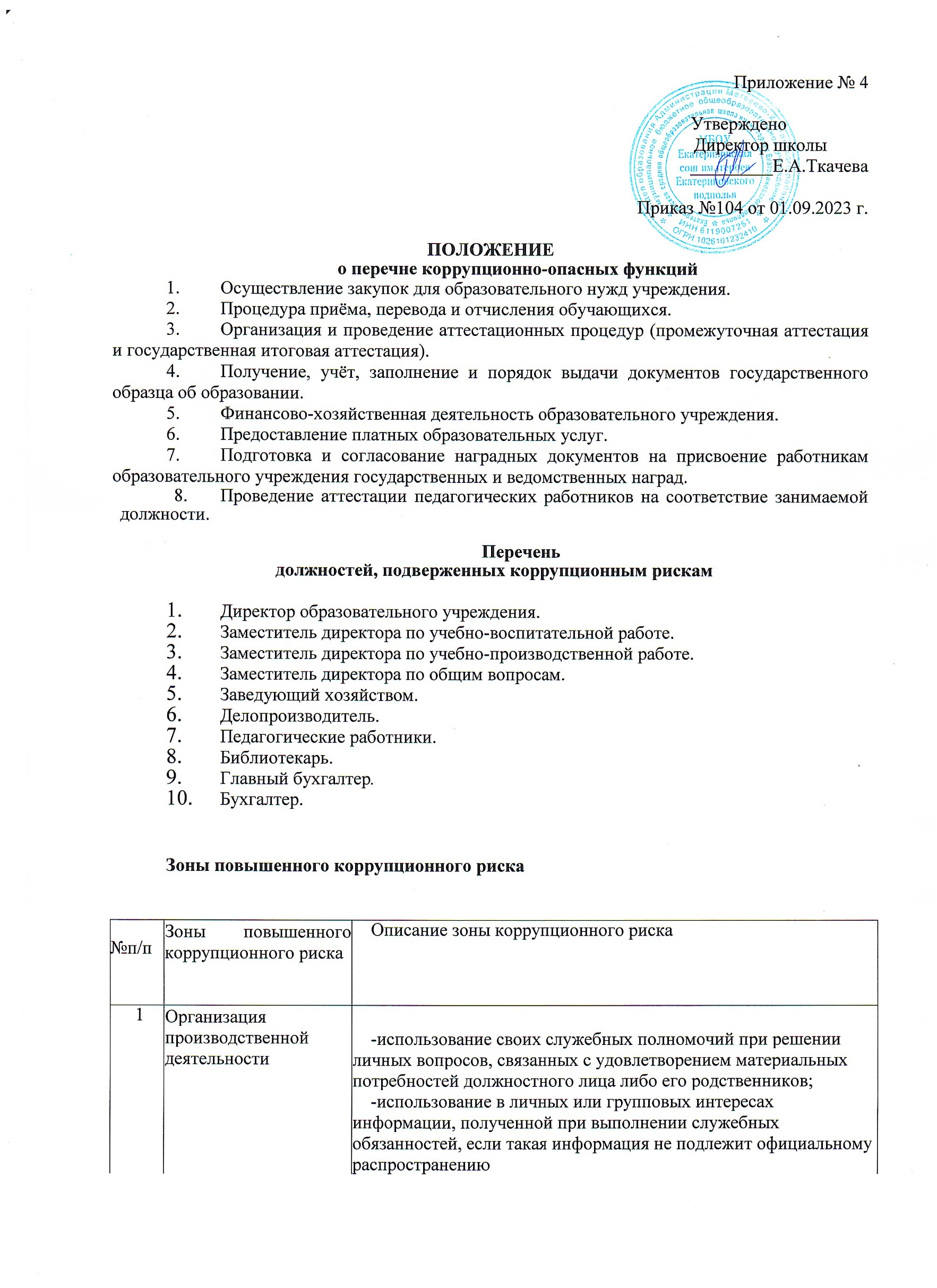 Карта коррупционных рисковПриложение № 5О противодействии коррупции В целях реализации подпункта 1 пункта 2 статьи 13.3 Федерального закона от 25.12.2008 № 273-ФЗ «О противодействии коррупции» п р и к а з ы в а ю:1. Назначить ответственным за организацию работы по профилактике коррупционных и иных правонарушений (должность, ФИО).2. Внести соответствующие изменения в должностную инструкцию ответственного лица.3. Контроль за исполнением настоящего приказа оставляю за собой (возлагаю на)22.Распоряжение финансовыми	иматериальными ресурсами-планирование	и	исполнение	плана финансовохозяйственной деятельности;-формирование фонда оплаты труда, распределение выплат стимулирующего характера;-нецелевое использование бюджетных средств; -неэффективное использование имущества;-распоряжение	имуществом	без	соблюдениясоответствующей	процедуры,	предусмотреннойзаконодательством.33.Привлечение дополнительных источников финансирования	иматериальных средств	в	видеблаготворительности, спонсорской помощи, пожертвование для осуществленияуставнойдеятельности-непрозрачность процесса привлечения дополнительных источников финансирования и материальных средств (не информированность родителей (законных представителей) о добровольности таких взносов, возможности отзыва от внесения пожертвований, отсутствие публичной и общедоступной отчетности о расходовании полученных средств);-использование служебных полномочий при привлечении дополнительных	источников	финансирования	иматериальных средств (в виде давления на родителей состороны работников училища, членов родительского комитета)44.Размещение заказов на поставку товаров, выполнение работ и оказание услуг-отказ от проведения мониторинга цен на товары и услуги; -предоставление заведомо ложных сведений о проведении мониторинга цен на товары и услуги;-размещение заказов ответственным лицом на поставку товаров и оказание услуг из ограниченного числа поставщиков именно в той организации, руководителем отдела продаж которой является его родственник55.Регистрация имущества и ведение баз	данныхимущества-несвоевременная постановка на регистрационный учёт имущества;-умышленно досрочное списание материальных средств и расходных материалов в регистрационного учёта; -отсутствие регулярного контроля наличия и сохранности имущества66.Принятие на работу сотрудника-предоставление не предусмотренных законом преимуществ (протекционизм, семейственность) для поступления на работу77.Взаимоотношение струдовымколлективом-возможность оказания давления на работников; -предоставление отдельным работникам покровительства, возможности карьерного роста по признакам родства, личной преданности, приятельских отношений; -демонстративное приближение к руководству училища любимцев,	делегирование	им	полномочий,	несоответствующих статусу;-возможность приема на работу родственников, членов семей для выполнения в рамках училища исполнительнораспорядительных и административно-хозяйственных функций.88.Обращения юридических, физических лиц-требование от физических и юридических лиц информации, предоставление которой не предусмотрено действующим законодательством;-нарушение установленного порядка рассмотрения обращений граждан, организаций99.Взаимоотношения с вышестоящими должностными лицами-дарение подарков и оказание не служебных услуг вышестоящим должностным лицам, за исключением символических	знаков	внимания,	протокольныхмероприятий10Составление, заполнение документов, справок, отчётности-искажение, сокрытие или предоставление заведомо ложных сведений в отчётных документах, справках гражданам, являющихся существенным элементом служебной деятельности11Работа со служебнойинформацией,документами-попытка	несанкционированного	доступа	кинформационным ресурсам12Проведениеаттестациипедагогическихработников-необъективная оценка деятельности педагогических работников, завышение результатов труда13Оплата труда-оплата рабочего времени в полном отъёме в случае, когда работник фактически отсутствовал на рабочем месте14Аттестация-необъективность в выставлении оценки, завышение14обучающихсяоценочных баллов для искусственного поддержания видимости успеваемости, ЗУН;-завышение оценочных баллов за вознаграждение или оказание услуг со стороны обучающихся либо их родителей (законных представителей)№п/пКоррупционные рискиМеры по устранению или минимизации коррупционных рисков1Осуществление закупок для нужд образовательногоучреждения.создание комиссии по закупкам в рамках требований законодательства;систематический контроль за деятельностью комиссии по закупкам;ежеквартальный отчёт комиссии по закупкам2Процедура приёма, перевода и отчисления обучающихся.ведение электронной регистрации заявлений обучающихся, поступающих на 1 курс;обеспечение «прозрачности» приёмной кампании;предоставление необходимой информации по наполняемости групп3Организация и проведение аттестационных	процедур(промежуточная аттестация и государственная итоговаяаттестация).присутствие администрации образовательного учреждения на аттестационных процедурах;чёткое ведение учётно-отчётной документации4Получение, учёт, заполнение и порядок выдачи документов государственного образца об образовании.назначение ответственного лица за заполнение документов государственного образца об образовании, свидетельств установленного образца;создание комиссии по проверке данных, вносимых в документы;ежегодное заполнение базы РНИС;создание комиссии по учёту и списанию бланков строгой отчётности5Финансово-хозяйственнаядеятельностьобразовательного учреждения.ревизионный контроль со стороны Учредителя; -создание комиссии по закупкам в рамках требований законодательства;своевременное размещение необходимойинформации	в	специализированныхэлектронных базах;ежегодный отчёт директора образовательного учреждения по выполнению Плана ФХД на текущий год6Предоставление	платныхобразовательных услуг.назначение ответственного лица за реализацию платных образовательных услуг;оформление договоров;ежегодная	отчётность	директораобразовательного учреждения по данному направлению деятельности;систематическое обновление информации наофициальном	сайте	образовательногоучреждения в сети Интернет